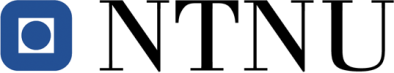 SØKNAD OM OPPTAK TIL UTØVENDE MUSIKKUTDANNING HØST 2020Søknadsfrist: 15. desember 2019Skjema for søkere med utdanning fra utenfor Norden, som ikke kan søke via Søknadsweb, www.ntnu.no/studier/soknadsweb.Søkere som har søkt på Søknadsweb innen fristen 15. desember, må føre opp søkernummer de har fått tilsendt pr e-post. (This form is in Norwegian only because of the Norwegian language requirements at NTNU.)Søkernummer:______________ Personalia: (bruk BLOKKBOKSTAVER)Fornavn:____________________________________________________________________________________________Etternavn:___________________________________________________________________________________________Telefon:____________________________________E-postadresse:_______________________________________________________________________________________Statsborgerskap:_________________________________________________ (kopi av pass må legges ved)Fødselsdato/personnummer: _____________________ (dd/mm/åååå) 		 Kjønn:    Mann   KvinneMålform:    bokmål   nynorsk   engelskHjemstedsadresse:Gate/vei:_____________________________________________________________________________________________Postnr:________________Poststed:_________________________________Land:_______________________________Midlertidig kontaktadresse, gyldig fram til dato:____________________ (dd/mm/åååå )Gate/vei:_____________________________________________________________________________________________Postnr:________________Poststed:_________________________________Land:_______________________________Jeg søker opptak til:194	9950	Bachelor utøvende musikk, klassisk194	9952	Bachelor utøvende musikk, jazz194	9954	Bachelor utøvende musikk, kirkemusikk194	9956	Master utøvende musikk194	9680	Master European Jazz194	9997	Ett-årig videreutdanning i kirkemusikk194	9959	Valgfrie studieenheter, arrangering/komponering 30 studiepoengHovedinstrument:______________________________________________________________________________________1. Generell studiekompetanse, fyll ut det som gjelder for deg      For opptak til studier ved NTNU, kreves det dokumentasjon på generell studiekompetanse.   * Frist for ettersending er 1. juli 2020    ** Informasjon om generell studiekompetanse finnes på nettsidene til Samordna Opptak, www.samordnaopptak.no/info/generell-studiekompetanse/   *** Nærmere informasjon om utenlandsk utdanning finnes på nettsidene til Samordna Opptak, www.samordnaopptak.no/info/utenlandsk-utdanning/ 2. Videregående skole, universitets- og høgskoleutdanning (søkere til master må legge ved dokumentasjon på bachelor i utøvende musikk eller tilsvarende)3. Til opptaksprøven skal jeg spille/synge: (legg ved eget ark hvis du ikke får plass her)4. Akkompagnement: (eget skjema skal fylles ut og legge med akkompagnementsnoter, xxxxJeg søker opptak til master med jazzinstrument og stiller med eget akkompagnementJeg ønsker å bruke Institutt for musikk sin akkompagnatør/kompegruppe jazz        (Anbefales for jazz-søkere på bachelor, men gjelder ikke jazzmaster)Jeg vil bruke egen akkompagnatør/kompgruppeAkkompagnementsnoter/noter med akkordskjema (jazz) vedlagtAkkompagnementsnoter ettersendes før 1. februar 2020 til: NTNU, Institutt for musikk, 7491 Trondheim5. Hvilke planer har du for fremtidig yrke og arbeid, samt hva gjør du dette studieåret av skole/jobb etc? (legg ved eget ark hvis du ikke får plass her)6. Underskrift og bilde:___________________________________________________________ Sted/dato			Underskrift	Jeg er selv ansvarlig for at de innsendte dokumentene er riktige og vet at feilaktige og misvisende opplysninger kan føre til at jeg mister retten til å fullføre utdanningen.  Dokumentforfalskning vil bli politianmeldt.Returadresse:NTNUOpptakskontoret Gløshaugen7491 TRONDHEIMStudieavdelingenSeksjon for rekruttering og opptakReturadresse:NTNUOpptakskontoret Gløshaugen7491 TRONDHEIMVedlagt	Avsluttes våren 2020*Fullført og bestått 3-eller 4-årig videregående skole i NorgeAnnet grunnlag som gir generell studiekompetanse **Utenlandsk utdanning på nivå med norsk 3-årig eller 4-årig videregående skole ***    - Dokumentasjon på norsk- og engelskkunnskaper (gjelder søkere med utdanning utenfor Norden)    - Statsborgerskap:…………………………………………. Kopi av pass må legges ved:Realkompetanse (søkere over 25 år som ikke har generell studiekompetanse)Lærested og utdanning:VedlagtAvsluttes våren 2020*Ønsker innpassing